Istotne postanowienia umowy załącznik nr 7d do SIWZ – wzórUMOWA nr ZRPU.042.1.1d.2017na dostawę i wdrożenie systemów informatycznych dla IV części w ramach zadania„E-Jordanów - wdrożenie innowacyjnych i kompleksowych usług publicznych w Mieście Jordanów”zawarta w dniu …………… roku pomiędzy Miastem Jordanów, z siedzibą 34-240 Jordanów, Rynek 1, reprezentowaną przez Burmistrza Miasta – mgr Iwonę Bilską, przy kontrasygnacie Skarbnika Miasta  –  mgr Grażyny Pałachzwaną dalej „Zamawiającym”,a …………………………………………………………………… , reprezentowaną przez: ……………………- ………………………., zwanym dalej „Wykonawcą”,§ 1.Zamawiający zleca a Wykonawca przyjmuje do wykonania – na podstawie przeprowadzonego postępowania o udzielenie zamówienia publicznego w trybie przetargu nieograniczonego, rozstrzygniętego w dniu……... – dostawę i wdrożenie systemów informatycznych dla IV części w ramach zadania „E-Jordanów - wdrożenie innowacyjnych i kompleksowych usług publicznych w Mieście Jordanów”Przedmiot umowy o którym mowa w ust. 1 jest realizowany z udziałem środków Unii Europejskiej w ramach RPMP.02.01.01-12-0004/16 Poddziałanie 2.1.1 Elektroniczna administracja; Działanie 2.1 E-administracja i otwarte zasoby; Oś priorytetowa II Cyfrowa Małopolska Regionalnego Programu Operacyjnego Województwa Małopolskiego na lata 2014 – 2020.§ 2.DefinicjeSystem - Aplikacje i systemy informatyczne, dla których Wykonawca dostarcza licencji tj. system konsultacji społecznych (SKS), system komunikacji mobilnej (SKM), zintegrowanego systemu dziedzinowy (ZSD), portal informacyjno-płatniczy (PIP)Aktualizacja - nowelizacja systemu, wprowadzająca nowe funkcje, rozszerzające jego zakres funkcjonalnyAwaria – polegająca na nieprawidłowym funkcjonowaniu Systemu, w szczególności niezgodnie z Dokumentacją, która Powoduje zawieszenie się pracy systemu lub,skutkuje zaburzeniami w integralności danych lub,skutkuje techniczną niespójnością w bazie danych lub sytuacja, w której System w ogóle nie funkcjonuje lub,Sytuacja, w której system nie obsługuje którejś z funkcjonalności określonych w Opisie Przedmiotu Zamówienia.Błąd - niebędąca Awarią ani Usterką Wada polegająca na nieprawidłowym funkcjonowaniu Systemu, w szczególności niezgodnie z Dokumentacją, skutkująca błędnymi zapisami w bazie danych systemu lub błędnym albo nieskutecznym wprowadzeniem, przetwarzaniem lub wyprowadzeniem informacji.Dni Robocze - oznaczają dni od poniedziałku do piątku z wyłączeniem dni ustawowo wolnych od pracy, o których mowa w ustawie z dnia 18 stycznia 1951 r. o dniach wolnych od pracy (Dz. U. z 1951 r. Nr 4, poz. 28, z późn. zm.).Dokumentacja - wszelka dokumentacja dotycząca Systemu, do której dostarczenia zobowiązany jest Wykonawca w ramach realizacji Umowy. Dokumentacja obejmuje w szczególności: dokumentację ogólną techniczną Systemu, dokumentację administracyjną (podręcznik administratora), dokumentację użytkownika (podręcznik użytkownika) oraz dokumentację powdrożeniową Systemu, opracowaną i dostarczoną Zamawiającemu w ramach realizacji niniejszej Umowy – w formie pisemnej. Wszelka Dokumentacja dostarczana będzie w języku polskim.Protokół lub Protokół Odbioru - dokument stwierdzający wykonanie określonych prac i czynności w sytuacjach określonych Umową.Protokół Odbioru Końcowego - dokument potwierdzający wykonanie i zakończenie Wdrożenia oraz całej Umowy.OPZ - Opis Przedmiotu Zamówienia.Godziny Pracy Urzędu - oznaczają godziny pracy:poniedziałek 7:30 – 16:30,wtorek, środa, czwartek 7:30 – 15:30,piątek 7:30 – 14:30.Umowa - oznacza niniejszą Umowę zawartą pomiędzy Stronami.Usterka - inna niż Awaria lub Błąd Wada polegająca na nieprawidłowym działaniu Systemu, w szczególności niezgodnie z Dokumentacją, nieograniczająca zakresu funkcjonalnego Systemu lecz utrudniająca pracę użytkownikom lub administratorom Systemu.Wada - oznacza każdą niezgodność funkcjonalną Systemu z wymaganiami określonymi w Umowie lub Opisie Przedmiotu Zamówienia lub niezgodność działania Systemu z Dokumentacją lub najlepszymi praktykami dotyczącymi działania systemów informatycznych. Na gruncie Umowy Wady dzielą się na Awarie, Błędy i Usterki.Wdrożenie - ogół prac i czynności realizowanych przez Wykonawcę zgodnie z niniejszą Umową mających na celu wykonanie i dostarczenie Zamawiającemu Systemu zgodnego z niniejszą Umową, Ofertą i Opisem Przedmiotu Zamówienia.Wynagrodzenie - całość wynagrodzenia Wykonawcy za zrealizowanie przedmiotu Umowy (Wdrożenie i inne świadczenia, w tym w szczególności Serwis Systemu).Załącznik - Załącznik do niniejszej Umowy.Instytucja pośrednicząca - Instytucja, z którą Zamawiający podpisał umowę o dofinansowanie nr RPMP.02.01.01-12-0004/16-00-XVII/15/FE/16, w ramach projektu „E-Jordanów - wdrożenie innowacyjnych i kompleksowych usług publicznych w Mieście Jordanów", współfinansowanego ze środków Regionalnego Programu Operacyjnego Województwa Małopolskiego na lata 2014 – 2020 RPMP.02.01.01-IZ.00-12-022/15 Poddziałanie 2.1.1 Elektroniczna administracja; Działanie 2.1 E-administracja i otwarte zasoby; Oś priorytetowa II Cyfrowa Małopolska§ 3.Przedmiot umowy i terminy realizacjiPrzedmiotem umowy jest:Termin realizacji umowy od 15 lutego 2017 r. do dnia 07 września 2018 roku.Terminy realizacji poszczególnych elementów zamówienia zostały przestawione w załączniku nr 1 do umowy.Terminy o których mowa w ust. 3 mogą ulec zmianie z przyczyn niezależnych od Wykonawcy z zastrzeżeniem, że termin zakończenia realizacji całości przedmiotu umowy nie może ulec zmianie.Wykonawca oświadcza, że posiada uprawnienia oraz potencjał kadrowo-techniczny i ekonomiczny do wykonania przedmiotu umowy.§ 4.Wynagrodzenie za realizacje przedmiotu umowyUstala się wynagrodzenie za realizacje przedmiotu umowy na podstawie formularza ofertowego Wykonawcy w kwocie  ……………… netto   ………….…%VAT =…………………..brutto.Kwota określona w ust.1 zawiera wszelkie koszty związane z wykonaniem przedmiotu umowy.Wynagrodzenie Wykonawcy ustalone zostało w oparciu o ofertę przetargową.Rozliczenie za Przedmiot Umowy będzie się odbywać fakturami częściowymi wystawianymi po zrealizowaniu i odbiorze poszczególnych zadań wskazanych w §3 ust. 1 w punktach: I.1-I.2, II.1-II.3, III.1-III.3, IV.1-IV.6, V.1-V.4,VI.1-VI.3. Podstawą do wystawienia faktury, będzie podpisany przez obie strony protokół odbioru.Termin płatności faktury wynosi 30 dni licząc od dnia wpływu poprawnie wystawionej faktury do siedziby Zamawiającego.Zamawiający dokona płatności na niżej podane dane adresowe i konto Wykonawcy:……………………………………………………………………………………………Za dzień zapłaty uważany będzie dzień obciążenia rachunku bankowego Zamawiającego.Faktury należy wystawić na poniższe dane Zamawiającego:Miasto Jordanów, 34-240 Jordanów, ul. Rynek 1, NIP: 552-15-79-821§ 5.Zabezpieczenie należytego wykonania umowy. – do wymianyWykonawca wnosi zabezpieczenie należytego wykonania umowy w wysokości 10% ceny ofertowej brutto, tj. ……….. zł (słownie: ...…….………………………...złotych). Zabezpieczenie należytego wykonania umowy zostało wniesione w terminie przed podpisaniem umowy, w (forma)……………………..Dowód wniesienia zabezpieczenia stanowi załącznik  nr 1 do niniejszej umowy.Zamawiający zwróci zabezpieczenie należytego wykonania umowy:70 % wartości zabezpieczenia – w terminie 30 dni od dnia przekazania przedmiotu umowy i przyjęcia go przez Zamawiającego jako należycie zrealizowanego;30 % wartość zabezpieczenia – w terminie 15 dni po upływie okresu rękojmi.§ 6. Warunki realizacji Przedmiotu Umowy.Wykonawca oświadcza, że zobowiązuje się wykonać Przedmiot Umowy z zachowaniem należytej staranności, zgodnie z obowiązującymi przepisami oraz standardami stosowanym przy wytwarzaniu  oprogramowania, niniejszą Umową, w tym Opisem Przedmiotu Zamówienia i ofertą Wykonawcy.Przedmiot Umowy będzie spełniać wymogi obowiązującego prawa. Zamawiający zobowiązuje się zapewnić Wykonawcy warunki realizacji niniejszej Umowy oraz wykonać następujące czynności niezbędne w trakcie prowadzenia prac: zapewnić infrastrukturę techniczną i odpowiednie warunki techniczne niezbędne do wykonywania prac, a w szczególności udostępnić Wykonawcy dostęp do zasobów sprzętowych niezbędnych do prowadzenia prac informatycznych, zapewnić warunki organizacyjne niezbędne do wykonywania prac, a w szczególności: udostępnić w uzgodnionych godzinach pracy Zamawiającego pomieszczenia, w których będą prowadzone prace będące Przedmiotem Umowy, ściśle współpracować z Wykonawcą, udzielić wszelkich koniecznych do zrealizowania niniejszej Umowy informacji, utrzymywać bieżące kontakty z Wykonawcą oraz odpowiadać na zgłaszane pisemnie zapytania (w tym poprzez pocztę e-mail), zorganizować pracę swoich pracowników w sposób umożliwiający terminową realizację Przedmiotu Umowy przez Wykonawcę. W celu wykonania Przedmiotu Umowy Wykonawca zobowiązuje się do: przeprowadzania wszelkich prac wymagających zaangażowania drugiej Strony w godzinach uzgodnionych z Zamawiającym, współdziałania z osobami wyznaczonymi przez Zamawiającego, minimalizowania negatywnych dla funkcjonowania Zamawiającego skutków prowadzenia prac wdrożeniowych, w szczególności poprzez zapewnienie ciągłości funkcjonowania sprzętu komputerowego oraz informatycznego oprogramowania stosowanego u Zamawiającego, a także elastycznego dostosowywania się do sygnalizowanych przez Zamawiającego potrzeb w tym zakresie, uwzględniania uwag i zastrzeżeń Zamawiającego zgłoszonych w trakcie procedur odbioru i terminowego usuwania wad,zamieszczenia w systemie informatycznym wchodzącym w przedmiot zamówienia w widocznym miejscu informację wg wzoru: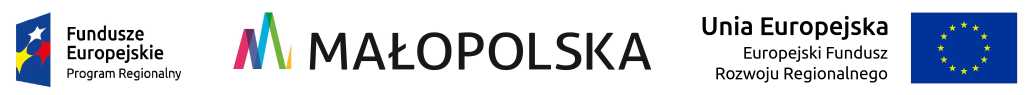 „E-Jordanów - wdrożenie innowacyjnych i kompleksowych usług publicznych w Mieście Jordanów”RPMP.02.01.01-12-0004/16 Poddziałanie 2.1.1 Elektroniczna administracja; Działanie 2.1 E-administracja i otwarte zasoby; Oś priorytetowa II Cyfrowa Małopolska Regionalnego Programu Operacyjnego Województwa Małopolskiego na lata 2014 – 2020Wykonawca dostarczy Dokumentację w języku polskim obejmującą w szczególności: podręcznik administratora opisujący administrowanie Systemem z poziomu każdego komponentu składowego Systemu, podręcznik użytkownika opisujący funkcje Systemu, dokumentację techniczną i powykonawczą ze szczegółowym opisem architektury systemu i integracji z innymi systemami. Wykonawca gwarantuje, że Przedmiot Umowy zostanie wykonany zgodnie z warunkami Umowy, bez wad pomniejszających wartość lub użyteczność Przedmiotu Umowy. Wykonawca posiada w okresie obowiązywania niniejszej umowy ubezpieczenie od odpowiedzialności cywilnej w zakresie prowadzonej działalności do kwoty, co najmniej 500 000,00 zł§ 7.Udzielenie licencji.W ramach wykonania niniejszej Umowy oraz w ramach wynagrodzenia nią przewidzianego, Wykonawca udzieli Zamawiającemu na czas nieoznaczony licencji na wszystkie elementy Systemu, dostarczonego i wdrożonego przez Wykonawcę w ramach niniejszej umowy, nieograniczonej terytorialnie, na polach eksploatacji uprawniających Zamawiającego do: korzystania z funkcjonalności systemu wymaganych zgodnie z SIWZ,wprowadzanie i zapisywanie w pamięci komputerów Zamawiajacego,odtwarzanie,przechowywanie,wyświetlanie,stosowanie,instalowanie i deinstalowanie oprogramowania zgodnie z udzieloną licencją,sporządzanie kopii zapasowej (kopii bezpieczeństwa) nośników instalacyjnych i nośników z zainstalowanym oprogramowaniem,przystosowywanie (customizacja),korzystanie z produktów powstałych w wyniku eksploatacji systemu, w szczególności danych, raportów, zestawień oraz innych dokumentów kreowanych w ramach tej eksploatacji oraz modyfikowania tych produktów i dalszego z nich korzystania.Licencja, o której mowa w ust. 1 będzie umożliwiać użytkownikom jednoczesne korzystanie z oprogramowania na nieskończonej liczbie stanowisk, bez konieczności ponoszenia przez Zamawiającego jakichkolwiek dodatkowych opłat stanowiskowych. Udzielenie licencji, o której mowa w ust. 1, nastąpi z chwilą podpisania Protokołów Odbiorów Końcowych. § 8.Odbiory Przedmiotu Umowy.Odbiór częściowy oraz końcowy będą dokumentowane stosownymi protokołami, o których mowa w § 4 ust. 5. Wykonawca zobowiązany jest zgłaszać gotowość do odbioru częściowego i końcowego na co najmniej 14 dni przed upływem terminów realizacji poszczególnych elementów Przedmiotu umowy, określonych w § 3 ust.3 niniejszej umowy oraz terminu zakończenia realizacji umowy, o którym mowa § 3 ust. 2 niniejszej umowy. Zamawiający w terminie 3 dni wskaże termin podjęcia czynności odbioru, powiadamiając telefonicznie lub na adres e-mail Wykonawcę o terminie tej czynności. Jeżeli w trakcie czynności odbioru zostaną stwierdzone wady, Zamawiający będzie żądał usunięcia wad wyznaczając termin ich usunięcia nie dłuższy jednak, niż 7 dni. W tym przypadku Wykonawca jest zobowiązany, po usunięciu wad, dokonać ponownego zgłoszenia gotowości do odbioru. Jeśli w trakcie czynności ponownego odbioru zostanie stwierdzone, że wady nie zostały usunięte, Zamawiający ma prawo:jeżeli wady nadają się do usunięcia, odmówić odbioru do czasu usunięcia wad i zacząć naliczać kary umowne zgodnie z §13, ust. 2 niniejszej umowy do momentu ich usunięcia przez Wykonawcę,jeżeli wady nie nadają się do usunięcia lecz jest możliwe użytkowanie przedmiotu odbioru zgodnie z przeznaczeniem, Zamawiający może obniżyć odpowiednio wynagrodzenie Wykonawcy,jeżeli wady nie nadają się do usunięcia i uniemożliwiają użytkowanie przedmiotu umowy zgodnie z przeznaczeniem, Zamawiający może odstąpić od umowy lub żądać od Wykonawcy ponownego wykonania usługi i zgłoszenia do odbioru.W przypadku stwierdzenia wad w trakcie ponownego odbioru końcowego, Zamawiającemu przysługują następujące uprawnienia:jeżeli wady nadają się do usunięcia, może dokonać odbioru i określić bieg rozpoczęcia terminu gwarancyjnego od dnia usunięcia wad lub odmówić odbioru do czasu usunięcia wad i zacząć naliczać kary umowne zgodnie z §13, ust. 1 niniejszej umowy do momentu ich usunięcia przez Wykonawcę,jeżeli wady nie nadają się do usunięcia lecz jest możliwe użytkowanie przedmiotu odbioru zgodnie z przeznaczeniem, Zamawiający może obniżyć odpowiednio wynagrodzenie Wykonawcy,jeżeli wady nie nadają się do usunięcia i uniemożliwiają użytkowanie przedmiotu umowy zgodnie z przeznaczeniem, Zamawiający może odstąpić od umowy lub żądać od Wykonawcy ponownego wykonania usługi i zgłoszenia do odbioru końcowego.§ 9.Informacje chronione.Strony zobowiązują się zachować w tajemnicy, używać w dobrej wierze i tylko w sposób zgodny z treścią niniejszej Umowy i w celu jej poprawnego wykonania jakiekolwiek informacje dotyczące szczegółów niniejszej Umowy, Stron niniejszej Umowy, ich kontrahentów, prowadzonej działalności oraz jakiekolwiek inne dane, do których Strony uzyskały dostęp w trakcie realizacji niniejszej Umowy. Obowiązek zachowania tajemnicy nie dotyczy informacji powszechnie znanych lub co do których Strona uzyskała pisemną zgodę drugiej Strony na ich ujawnienie. W szczególności Wykonawca zobowiązuje się do: zachowania poufności danych i baz danych Zamawiającego, do których będzie miał dostęp w związku z wykonywaniem niniejszej Umowy, w tym nieujawniania jakichkolwiek Informacji Chronionych, zapewnienia przestrzegania poufności Informacji Chronionych przez pracowników Wykonawcy bądź osoby, z których pomocą wykonuje on Umowę, zwrócenia Zamawiającemu lub zniszczenia na pisemne żądanie Zamawiającego dokumentów lub innych nośników danych zawierających Informacje Chronione. Obowiązek zachowania w poufności Informacji Chronionych nie dotyczy informacji: powszechnie znanych, podlegających ujawnieniu ze względu na obowiązujące przepisy prawa, w szczególności ustawy z dnia 6 września 2001 r. o dostępie do informacji publicznej (Dz. U. z 2015 r. poz. 2058, z 2016 r. poz. 34, 352), Ustawy Prawo zamówień publicznych oraz ustawy z dnia 27 sierpnia 2009 r. o finansach publicznych (Dz. U. z 2013 r. poz. 885, 938, 1646, z 2014 r. poz. 379, 911, 1146, 1626, 1877, z 2015 r. poz. 238, 532, 1045, 1117, 1130, 1189, 1190, 1269, 1358, 1513, 1830, 1854, 1890, 2150, z 2016 r. poz. 195.), uzyskanych przez Stronę zgodnie z prawem przed rozpoczęciem wykonywania niniejszej Umowy, dotyczących faktu zawarcia Umowy, w tym w związku z uzyskaniem referencji w razie jej prawidłowego wykonania. § 10.Dane osobowe.W celu spełnienia postanowień §9 ust. 2 Wykonawca podpisze z Zamawiającym odrębną umowę powierzenia przetwarzania danych osobowych.W związku z wykonaniem niniejszej Umowy Zamawiający powierza Wykonawcy przetwarzanie Danych Osobowych zgromadzonych w zbiorach danych administrowanych przez Zamawiającego w celu należytej realizacji niniejszej Umowy. Wykonawca zobowiązany jest przy przetwarzaniu Danych Osobowych powierzonych mu przez Zamawiającego stosować wszystkie prawem wymagane środki techniczne i organizacyjne mające na celu zapewnienie ochrony przetwarzanych Danych Osobowych, w tym zwłaszcza przed ich uszkodzeniem lub zniszczeniem, a także zapobiegać udostępnieniu ich osobom nieupoważnionym. Wykonawca zobowiązany jest zapewnić pełną kontrolę nad przetwarzaniem Danych Osobowych od momentu przekazania ich przez Zamawiającego do momentu ponownego zwrotu baz Zamawiającemu. Kontrola winna w szczególności obejmować ewentualne wprowadzanie danych do baz, osoby dokonujące tych wprowadzeń i cel ich dokonania, jak również cel i zakres przesyłania danych. Wykonawca zapewni, by w przetwarzaniu Danych Osobowych uczestniczyły wyłącznie osoby posiadające imienne upoważnienie Zamawiającego. Wykonawca prowadzić będzie ewidencję tych osób, którą udostępni Zamawiającemu na każde żądanie. Wykonawca zobowiązany jest usunąć ze swoich zbiorów danych bądź nośników danych, wszelkie Dane Osobowe uzyskane w związku z wykonywaniem niniejszej Umowy od Zamawiającego niezwłocznie po zaprzestaniu ich użytkowania w związku i zakresie objętym Umową, nie później jednak niż w terminie 7 dni od wygaśnięcia bądź rozwiązania niniejszej Umowy. Wykonawca zobowiązuje się do przetwarzania – zgodnie z przepisami ustawy z dnia 29 sierpnia 1997 r. o ochronie danych osobowych (Dz.U. 2016 poz. 922) - danych osobowych uczestników szkoleń i doradztwa. Ze strony Wykonawcy do przetwarzania danych dopuszczone mogą być jedynie osoby, wskazane przez Wykonawcę, które uzyskały imienne upoważnienie od Zamawiającego, zgodnie z art. 37 ustawy o ochronie danych osobowych, po podpisaniu oświadczenia o zachowaniu w tajemnicy danych osobowych, do których osoby te uzyskają dostęp w związku z wykonywaniem niniejszej Umowy. § 11.Gwarancja i serwis.Wykonawca udziela gwarancji na Przedmiot Umowy na okres …… miesięcy od daty odbioru końcowego przez Zamawiającego, zgodnie z okresem wskazanym w formularzu ofertowym Wykonawcy.Pakiet gwarancyjny obejmuje aktualizację systemu do aktualnego stanu prawnego.Wykonawca zapewni prawidłowe funkcjonowanie Przedmiotu Umowy zgodnie z wymaganiami funkcjonalnymi określonymi w OPZ.  Wykonawca ponosi wszelkie koszty związane w wykonaniem obowiązków wynikających z gwarancji. Dla zachowania uprawnień z tytułu gwarancji wystarczające jest zgłoszenie Zamawiającego o istnieniu wady w okresie obowiązywania gwarancji. Wykonawca będzie świadczył usługę opieki autorskiej i serwisowej Przedmiotu Umowy przez okres …… miesięcy od daty odbioru końcowego przez Zamawiającego, polegający na usuwaniu awarii, usterek oraz błędów.Zgłoszenia awarii sprzętu będą przesyłane faksem na numer (….) …………. lub elektronicznie na adres: ……………. W przypadku uchybienia przez Wykonawcę obowiązkom wynikającym z udzielonego serwisu Zamawiający jest uprawniony do ich wykonania we własnym zakresie na koszt i ryzyko Wykonawcy. Uprawnienie to jest niezależne od możliwości żądania przez Zamawiającego zapłaty kar umownych określonych niniejszą Umową. Naprawa serwisowa świadczona będzie:zdalnie,w miejscu wdrożenia Przedmiotu Umowy – w pozostałych przypadkach, gdy świadczenie zdalnej naprawy serwisowej nie jest możliwe ze względu na szczególne uwarunkowania.Wykonawca jest zobowiązany do potwierdzenia przyjęcia zgłoszenia Awarii, Błędu, Usterki, w ciągu 12 godzin (czas reakcji) oraz do dokonania napraw gwarancyjnych w terminie: w przypadku Awarii - 2 godzin, w przypadku Błędów – 24 godzin, w przypadku Usterek- 5 dni. W przypadku zgłoszenia otrzymanego po godzinie 15.00, czas reakcji liczy się od godziny 8.00 następnego dnia roboczego.Serwis będzie świadczony w dni robocze w godzinach pracy Urzędu oraz w innych terminach uzgodnionych z Zamawiającym.§ 12.Zmiany postanowień umowy.Zamawiający przewiduje możliwość zmian postanowień umowy w sprawie zamówienia w stosunku do treści wybranej oferty, dotyczących przedmiotu zamówienia, sposobu realizacji zamówienia oraz terminu realizacji umowy i terminu płatności, w szczególności w przypadku: Wprowadzenia przez producenta lub Wykonawcę nowego produktu, odpowiadającego produktowi będącemu przedmiotem zamówienia.Upadłości albo likwidacji producenta, dystrybutora lub gwaranta.Istotnych problemów finansowych, ekonomicznych lub organizacyjnych producenta, dystrybutora lub gwaranta uzasadniających ryzyko, że jego produkty, świadczenia itp. mogą nie zostać należycie wykonane lub nie będą miały odpowiedniej jakości albo wsparcia w przyszłości.Zmiany powszechnie obowiązujących przepisów prawa w zakresie mającym wpływ na realizację przedmiotu zamówienia.Zmiany nazwy banku lub banku lub numeru konta bankowego Wykonawcy lub Zamawiającego.Zmiany terminu realizacji umowy o okres do 14 dni roboczych. O zastosowaniu niniejszej zmiany będzie decydował Zamawiający na wniosek Wykonawcy.§ 13.W razie opóźnienia w realizacji przedmiotu umowy, o którym mowa § 3 ust. 1 umowy, Wykonawca będzie zobowiązany do zapłacenia kary umownej w wysokości 0,5% ceny brutto, o której mowa w § 4 ust. 1 umowy, za każdy dzień opóźnienia. Opóźnienie będzie liczone począwszy od terminu zakończenia realizacji umowy, o którym mowa § 3 ust. 2 niniejszej umowy.Opóźnienie w realizacji poszczególnych elementów Przedmiotu umowy, w stosunku do terminów określonych w § 3 ust.3 niniejszej umowy w wysokości 100 zł brutto za każdy dzień opóźnienia.Opóźnienia w usunięciu wad stwierdzonych przy odbiorze Przedmiotu Umowy lub w okresie gwarancji w wysokości:0,2 % wynagrodzenia brutto określonego w § 4 ust. 1, za każdy dzień opóźnienia liczony od terminu wyznaczonego na usunięcie wad stwierdzonych przy odbiorze Przedmiotu Umowy,0,1 % wynagrodzenia brutto określonego w § 4 ust. 1, za każdy dzień opóźniania liczony od terminu na usunięcie wad stwierdzonych w okresie gwarancji określonym w § 11 ust. 1.Zamawiający może na zasadach ogólnych dochodzić odszkodowania przewyższającego kary umowne.Wykonawca wyraża zgodę na potrącenie kar umownych z przysługującemu mu wynagrodzenia lub zabezpieczenia należytego wykonania umowy.Oświadczenie o odstąpieniu od umowy należy złożyć drugiej stronie w formie pisemnej, pod rygorem nieważności. Oświadczenie o odstąpieniu musi zawierać uzasadnienie. Odstąpienie staje się skuteczne z chwilą doręczenia drugiej stronie.§ 14.PodwykonawcyUwaga:Niniejszy paragraf zostanie skreślony z umowy, jeżeli Wykonawca nie będzie przewidywał w ofercie zlecenia części zamówienia Podwykonawcom.Wykonawca będzie realizował przedmiot umowy siłami własnymi oraz przy pomocy Podwykonawcy (podwykonawców), w zakresie................................................................ ............................................................................................................................................Do zawarcia umowy z Podwykonawcą wymagana jest zgoda Zamawiającego. Wykonawca zobowiązany jest do przedłożenia Zamawiającemu projektu umowy z Podwykonawcą przed planowanym rozpoczęciem świadczenia usług przez Podwykonawców, celem wyrażenia zgody przez Zamawiającego na zawarcie tej umowy.Umowa pomiędzy Wykonawcą a Podwykonawcą winna zawierać m.in. określenie zakresu, ilości i wartości usług powierzanych do wykonania Podwykonawcy, termin płatności faktur wystawianych przez Podwykonawcę na Wykonawcę oraz aktualne konto bankowe Podwykonawcy. Wykonawca jest zobowiązany do przekazania Zamawiającemu potwierdzonych za zgodność z oryginałem kopii umów zawartych z Podwykonawcami, niezwłocznie po ich zawarciu. Dokumenty te stanowić będą załączniki do niniejszej umowy.Do zawarcia przez Podwykonawców umów z dalszymi Podwykonawcami jest wymagana zgoda Zamawiającego i Wykonawcy.Wykonawca ponosi wobec Zamawiającego pełną odpowiedzialność za usługi świadczone przy pomocy Podwykonawców. Z zastrzeżeniem art. 26 ust 2e ustawy Pzp Zamawiającemu przysługuje prawo żądania od Wykonawcy zmiany podwykonawcy, jeżeli ten realizuje usługę w sposób wadliwy, niezgodny z obowiązującymi przepisami prawa.* *dotyczy sytuacji, kiedy Wykonawca przewiduje udział  podwykonawców.§ 15.Usługi stanowiące przedmiot umowy będą świadczone przez osoby wymienione w Załączniku nr 5d do SIWZ pn. „Wykaz osób które będą uczestniczyć w wykonaniu zamówienia”, które zostały wskazane przez Wykonawcę, zwane dalej „Pracownikami świadczącymi usługi”.§ 16.Wykonawca nie może bez pisemnej zgody Zamawiającego przenieść wierzytelności wynikającej z umowy na osobę lub osoby trzecie.§ 17.Realizacji zamówienia będzie towarzyszyło zastosowanie przepisów ustawy z dnia 29 stycznia 2004 r. Prawo zamówień publicznych (j.t. Dz.U.2015 r. poz. 2164 z późn. zm.) oraz ustawą z dnia 22 czerwca 2016r. o zmianie ustawy – Prawo zamówień publicznych oraz niektórych innych ustaw (Dz.U. 2016 r. poz.1020) oraz inne obowiązujące w tym zakresie przepisy.§ 18.Wszystkie zmiany i uzupełnienia umowy muszą być dokonywane w formie pisemnych aneksów pod rygorem nieważności i tylko w zakresie o którym mowa w § 12.§ 19.W sprawach nieuregulowanych niniejszą umową stosuje się odpowiednie przepisy Kodeksu Cywilnego i ustawy Pzp.§ 20.Integralną część umowy stanowi specyfikacja istotnych warunków zamówienia, oferta Wykonawcy oraz harmonogram realizacji poszczególnych elementów zamówienia.§ 21.Sądem właściwym do rozstrzygania ewentualnych sporów wynikających z niniejszej umowy będzie Sąd właściwy dla siedziby Zamawiającego.Umowa wchodzi w życie z dniem podpisania.Niniejszą umowę sporządzono w 3 (trzech) jednobrzmiących egzemplarzach, dwie dla Zamawiającego jedna dla Wykonawcy.	ZAMAWIAJĄCY						WYKONAWCAZałącznik nr 1 do Umowy nr ZRPU.042.1d.2017Miesięczny harmonogram realizacji poszczególnych elementów zamówieniaUruchomienie punktu potwierdzania profili zaufanychDostosowanie procedur związanych z profilami zaufanymi oraz stworzenie projektów oświadczeń załączanych do wnioskuusługa1Audyt i aktualizacja polityki bezpieczeństwa i dokumentacji ochrony danych osobowychsztuka1Elektronizacja procesu prowadzenia dialogu społecznegoZakup licencji elektronicznego systemu dialogu społecznego dla Urzędu Miasta Jordanowausługa1Wdrożenie elektronicznego systemu dialogu społecznego na serwerach Urzędu Miasta Jordanów i asysta technicznasztuka1Opracowanie i wdrożenie e-usług na platformie ePUAPsztuka6Uruchomienie systemu komunikacji mobilnejZakup licencji systemu komunikacji mobilnej dla Urzędu Miasta Jordanowausługa1Wdrożenie systemu komunikacji mobilnej na serwerach Urzędu Miasta Jordanowa i asysta technicznasztuka1Opracowanie i wdrożenie e-usługi w systemie na platformie ePUAPsztuka1Uruchomienie e-usług finansowychUruchomienie e-usług finansowychUruchomienie e-usług finansowychZakup licencji zintegrowanego systemu dziedzinowego dla Urzędu Miasta Jordanowasztuka1Wdrożenie zintegrowanego systemu dziedzinowego i asysta technicznausługa1Wyposażenie serwerowni - zakup oprogramowania systemowego i bazodanowegosztuka1Zakup licencji portalu informacyjno-płatniczego dla Urzędu Miasta Jordanowausługa1Wdrożenie portalu informacyjno-płatniczego i asysta technicznasztuka6Opracowanie i wdrożenie e-usług na platformie ePUAPsztuka1Wdrożenie e-usług publicznych dla urzęduWdrożenie e-usług publicznych dla urzęduWdrożenie e-usług publicznych dla urzęduAudyt obecnie istniejących procedur i dokumentów dotyczących elektronizowanych e-usługusługa1Przygotowanie ustandaryzowanych projektów dokumentów niezbędnych przy świadczeniu e-usługusługa1Przygotowanie formularzy e-usługsztuka16Konfiguracja ESP na ePUAP w zakresie świadczonych usługusługa1Szkolenia z zakresu tematyki dotyczącej e-administracjiSzkolenia z zakresu tematyki dotyczącej e-administracjiSzkolenia z zakresu tematyki dotyczącej e-administracjiPrzeprowadzenie szkolenia - Administrator platformy ePUAPgodz.16Przeprowadzenie szkolenia - Wydawanie profili zaufanychgodz.8Przeprowadzenie szkolenia - Szkolenie dla osób zaangażowanych w realizację wdrażanych e-usługgodz.8ZadanieDziałanieNazwaTermin zakończenia pracZ1URUCHOMIENIE PUNKTU POTWIERDZANIA PROFILI ZAUFANYCHSierpień 20171.1Dostosowanie procedur związanych z profilami zaufanymi oraz stworzenie projektów oświadczeń załączanych do wnioskuSierpień 20171.2Audyt i aktualizacja polityki bezpieczeństwa i dokumentacji ochrony danych osobowychSierpień 2017Z2ELEKTRONIZACJA PROCESU PROWADZENIA DIALOGU SPOŁECZNEGOListopad 20172.1Zakup licencji elektronicznego systemu dialogu społecznego dla Urzędu Miasta JordanowaSierpień 20172.2Wdrożenie elektronicznego systemu dialogu społecznego na serwerach Urzędu Miasta JordanowaListopad 20172.3Opracowanie i wdrożenie e-usług na platformie ePUAPListopad 2017Z3URUCHOMIENIE SYSTEMU KOMUNIKACJI MOBILNEJListopad 20173.1Zakup licencji systemu komunikacji mobilnej dla Urzędu Miasta JordanowaListopad 20173.2Wdrożenie systemu komunikacji mobilnej na serwerach Urzędu Miasta JordanowaListopad 20173.3Opracowanie i wdrożenie e-usługi w systemie na platformie ePUAPListopad 2017Z4URUCHOMIENIE E-USŁUG FINANSOWYCHWrzesień 20184.1Zakup licencji zintegrowanego systemu dziedzinowego dla Urzędu Miasta JordanowaLipiec 20174.2Wdrożenie zintegrowanego systemu dziedzinowegoStyczeń 20184.3Wyposażenie serwerowni - zakup oprogramowania systemowego i bazodanowegoMaj 20184.4Zakup licencji portalu informacyjno-płatniczego dla Urzędu Miasta JordanowaLuty 20184.5Wdrożenie portalu informacyjno-płatniczegoWrzesień 20184.6Opracowanie i wdrożenie e-usług na platformie ePUAPWrzesień 2018Z5WDROŻENIE E-USŁUG PUBLICZNYCH DLA URZĘDUMaj 20175.1Audyt obecnie istniejących procedur i dokumentów dotyczących elektronizowanych e-usługMarzec 20175.2Przygotowanie ustandaryzowanych projektów dokumentów niezbędnych przy świadczeniu e-usługKwiecień 20175.3Przygotowanie formularzy e-usługMaj 20175.4Konfiguracja ESP na ePUAP w zakresie świadczonych e-usługMaj 2017Z6SZKOLENIA Z ZAKRESU TEMATYKI DOTYCZĄCEJ E-ADMINISTRACJISierpień 20176.1Przeprowadzenie szkolenia - Administrator platformy ePUAP Sierpień 20176.2Przeprowadzenie szkolenia - Wydawanie profili zaufanych Sierpień 20176.3Przeprowadzenie szkolenia - Szkolenie informacyjne dla osób zaangażowanych w realizację e-Maj 2017